GUÍA N.6 SUBUNIDAD 2 NOS RELACIONAMOS CON EL MEDIO AMBIENTE LENGUAJE Y COMUNICACIÓN 3º BÁSICO
Objetivos evaluados: 


Instrucciones de la clase:

1. Trabajar en la página 28 del texto escolar2. Responder en el cuaderno las preguntas 1 y 2 de la página 29. 3. Observa el video: Chao bolsas plásticas en el siguiente enlace: http://chaobolsasplasticas.cl/en/ 
Actividad:Comente lo que más les llamó la atención del video:
_____________________________________________________________________________________________________________________________________________________________________________________________________________________Escribe algunas preguntas que tengan relación con esta temática._____________________________________________________________________________________________________________________________________________________________________________________________________________________Después de observar los afiches: Responde ¿qué es lo que más te llamó la atención de los afiches?, ¿qué buscan transmitir?, ¿qué cambiarías en los afiches?_____________________________________________________________________________________________________________________________________________________________________________________________________________________



Instrucciones: Realizar la actividad nº 3 de la página 29.Actividad:
1. Elaboren un afiche, distinto a los vistos, que promueva el cuidado del medioambiente donde se utilice la frase «Chao Bolsas Plásticas». Preséntenlo al curso y compártelo en clases.Contesta las preguntas y comparte tus respuestas con un compañero.

1. ¿Dónde ocurre la historia? Describe cómo te imaginas el lugar._______________________________________________________________________________________________________________________________________________________________________________________________________________________________________2. ¿Quiénes son los personajes de la historia?_______________________________________________________________________________________________________________________________________________________________________________________________________________________________________3. ¿Por qué despiden a Serafín?_______________________________________________________________________________________________________________________________________________________________________________________________________________________________________4. ¿Qué ocurre en Trapolote luego de que Serafín se va de la ciudad?
_______________________________________________________________________________________________________________________________________________________________________________________________________________________________________5. ¿Qué importancia tenía Serafín para Trapolote? _______________________________________________________________________________________________________________________________________________________________________________________________________________________________________6.Dibuja el cuento, crea una escena del inicio, otra del desarrollo y otra del final. 





Instrucciones:1.Trabajar en la página 30 y 31 del texto escolar.2. Escucha el siguiente audio «Puntos de reciclaje». Para ello, invítelos a ver el siguiente video: https://bit.ly/3cC5hrx 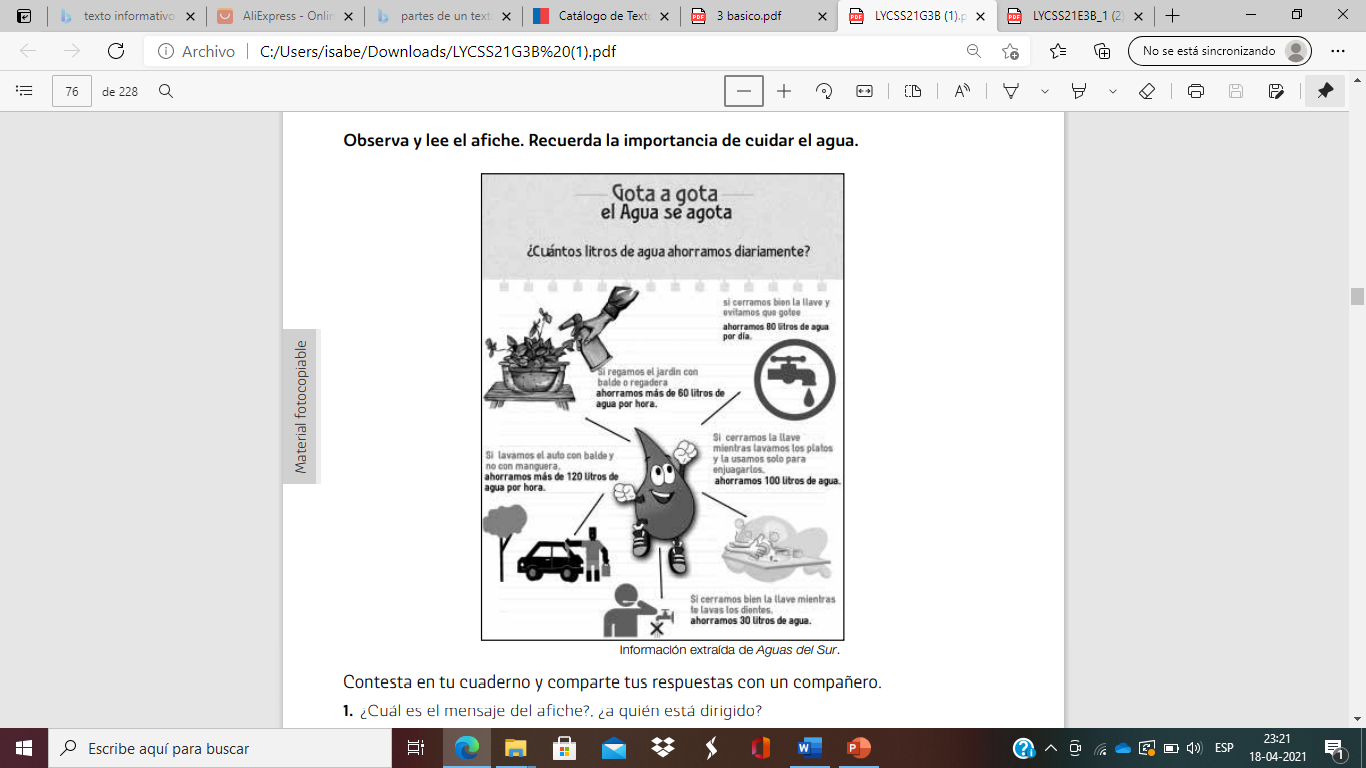 Contesta en tu cuaderno y comparte tus respuestas con un compañero.1. ¿Cuál es el mensaje del afiche?, ¿a quién está dirigido?_______________________________________________________________________________________________________________________________________________________________________________________________________________________________________2. ¿Qué representa la gota del centro?, ¿por crees que está sonriente?_______________________________________________________________________________________________________________________________________________________________________________________________________________________________________Propón otras formas de ahorrar agua. Plantea dos ideas al curso en forma oral._______________________________________________________________________________________________________________________________________________________________________________________________________________________________________





Instrucciones:Leer página 42 y 43 del texto escolar.Nombre del alumno:Curso:3º básicoFecha de entrega:23 de abril 2021OA-06OA-14OA-16Leer independientemente y comprender textos no literarios (cartas, biografías, relatos históricos, instrucciones, libros y artículos informativos, noticias, etc.) para ampliar su conocimiento del mundo y formarse una opinión: extrayendo información explícita e implícita; utilizando los organizadores de textos expositivos (títulos, subtítulos, índice y glosario) para encontrar información específica; comprendiendo la información que aportan las ilustraciones, símbolos y pictogramas a un texto; formulando una opinión sobre algún aspecto de la lectura; fundamentando su opinión con información del texto o sus conocimientos previo